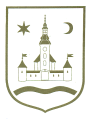 REPUBLIKA HRVATSKA					ZAGREBAČKA ŽUPANIJA	PRIJEDLOGOPĆINA POKUPSKO            Općinsko vijeće				Na temelju članka 28. Zakona o komunalnom gospodarstvu (Narodne novine, br. NN 36/95, 70/97, 128/99, 57/00, 129/00, 59/01, 26/03, 82/04, 110/04, 178/04, 38/09, 79/09, 153/09, 49/11, 84/11, 90/11, 144/12, 94/13, 153/13, 147/14 i 36/15) i članka 33. Statuta Općine Pokupsko (Glasnik Zagrebačke županije, br. 11/13) Općinsko vijeće Općine Pokupsko na svojoj _____ sjednici održanoj dana ____________. godine donosiI. IZMJENE I DOPUNE PROGRAMAODRŽAVANJA KOMUNALNE INFRASTRUKTURE U OPĆINI POKUPSKO ZA 2018. GODINUUVODNE ODREDBEU Programu održavanja komunalne infrastrukture u Općini Pokupsko za 2018. godinu u Glavi III. Iskaz financijskih sredstava potrebnih za ostvarivanje programa s naznakom izvora finaciranja, mijenjaju se slijedeće stavke: Iza točke V. Javne površine dodaje se točka VI. Toplana i mreža CTS-a koja glasi:  Ostale stavke o idredbe Programa ostaju nepromijenjene. II. ZAVRŠNE ODREDBEOve I. izmjene i dopune Programa stupaju na snagu danom donošenja, a objavit će se u Glasniku Zagrebačke županije.Klasa: 363-01/17-01/15Urbroj: 238-22-1-17-1U Pokupskom, 27. prosinca 2017. godine								Predsjednik Općinskog vijeća									   Stjepan SučecR.br.Opis poslovaIznos1. izmjena I. Redovno održavanje nerazvrstanih cestaRedovno održavanje nerazvrstanih cesta1.Materijal za redovno održavanje200.000,00200.000,002.Usluga redovnog održavanja460.000,00460.000,003.Zimska služba180.000,00350.000,004.Prometna signalizacija (vertikalna i horizont.)0,000,00Ukupno:Ukupno:840.000,001.010.000,00Izvori: Izvori: 840.000,001.010.000,00Prihodi pos.namj. (vodni doprinos, za uslugu)Prihodi pos.namj. (vodni doprinos, za uslugu)16.000,0016.000,00Prihodi pos.namj. (komunalna naknada, za uslugu)Prihodi pos.namj. (komunalna naknada, za uslugu)300.000,00300.000,00PomoćiPomoći0,0050.000,00Opći prihodi i primiciOpći prihodi i primici524.000,00644.000,00VI. Toplana  i mreža CTS-aToplana  i mreža CTS-a1. Usluge tekućeg održavanja0,00100.000,00Ukupno:Ukupno:0,00100.000,00Izvori: Izvori: 0,00100.000,00Opći prihodi i primiciOpći prihodi i primici0,00100.000,00Sukladno navedenim izmjenama mijenja se sveukupni iznos potreban za provedbu Programa, koji iznosi: Sukladno navedenim izmjenama mijenja se sveukupni iznos potreban za provedbu Programa, koji iznosi: Sukladno navedenim izmjenama mijenja se sveukupni iznos potreban za provedbu Programa, koji iznosi: Sukladno navedenim izmjenama mijenja se sveukupni iznos potreban za provedbu Programa, koji iznosi: Sveukupno:Sveukupno:2.788.100,003.058.100,00